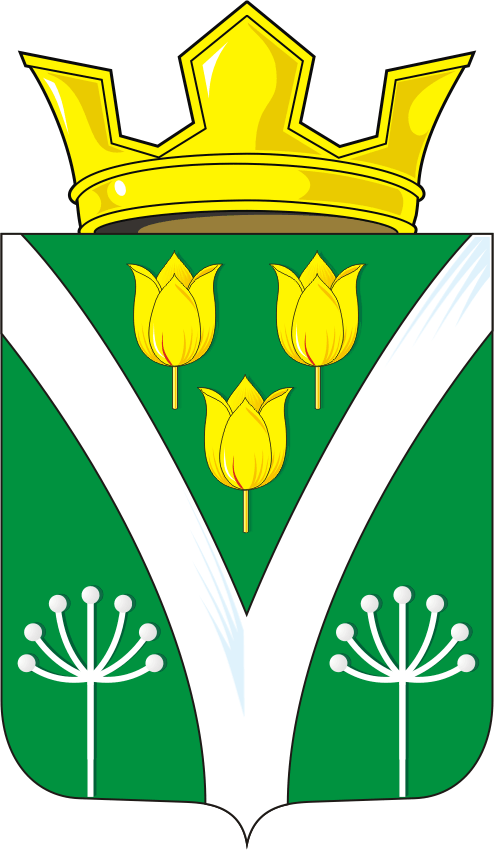 СОВЕТ ДЕПУТАТОВ  МУНИЦИПАЛЬНОГО ОБРАЗОВАНИЯКАРАГУЗИНСКИЙ  СЕЛЬСОВЕТ САРАКТАШСКОГО РАЙОНАОРЕНБУРГСКОЙ ОБЛАСТИ ЧЕТВЕРТЫЙ  СОЗЫВР Е Ш Е Н И Е   очередного заседания Совета депутатов Карагузинского  сельсовета                                                    четвертого   созыва21.12.2023                                    с.Карагузино	                                       № 131         О бюджете муниципального образования Карагузинский сельсовет Саракташского района Оренбургской области на 2024 год и на плановый период 2025 и 2026 годов	Рассмотрев основные параметры местного бюджета на 2024 год и на плановый период 2025 и 2026 годовСовет депутатов Карагузинского сельсоветаРЕШИЛ:      1. Утвердить основные характеристики местного бюджета на 2024 год в         размерах:1) прогнозируемый общий объем доходов  3 500 800 рублей;2) общий объем расходов 3 500 800 рублей; 3) прогнозируемый дефицит местного бюджета   0,00 рублей;4) верхний предел муниципального долга МО Карагузинский сельсовет на 1 января 2025 года 0,00 руб., в том числе верхний предел долга по муниципальным гарантиям 0,00 рублей 2. Утвердить основные характеристики бюджета МО Карагузинский сельсовет на 2025 и 2026 годы в размерах:1) прогнозируемый общий объем доходов на 2025 год 3 401 100 руб., на  2026 год 3 498 300 рублей.2) Общий объем расходов на 2025 год 3 401 100 руб.,  на 2026 год 3 498 300  руб.3) прогнозируемый дефицит на 2025 год 0,00 рублей, на 2026 год 0.00 рублей;4) верхний предел муниципального долга бюджета поселения на 1 января 2026 года 0,00 рублей, на 1 января 2027 года 0.00 рублей,              в том числе верхний предел долга по муниципальным гарантиям МО Карагузинский сельсовет на 1 января 2026 года 0,00 рублей, на 1 января 2027 года 0,00 рублей.     3. Утвердить источники финансирования дефицита бюджета на 2024 год и на плановый период 2025 и 2026 годов согласно приложению 1.     4. Учесть поступление доходов в бюджет по кодам видов доходов, подвидов доходов на 2024 год и на плановый период 2025, 2026 годов согласно приложению № 2     5. Утвердить распределение бюджетных ассигнований бюджета по разделам и подразделам классификации расходов бюджета на 2024 год и плановый период 2025 и 2026 годов согласно приложению № 3.     6. Утвердить распределение бюджетных ассигнований бюджета по разделам, подразделам, целевым статьям (муниципальным программам Карагузинского сельсовета и непрограммным направлениям деятельности), группам и подгруппам видов расходов классификации расходов бюджета на 2024 год и на плановый период 2025 и 2026 годов согласно приложению № 4.      7. Утвердить ведомственную структуру расходов бюджета поселения на 2024 год и плановый период 2025 и 2026 годов согласно приложению № 5.      8. Утвердить распределение бюджетных ассигнований бюджета по целевым статьям (муниципальным программам Карагузинского сельсовета и непрограммным направлениям деятельности), разделам, подразделам, группам и подгруппам видов расходов классификации  расходов на 2024 год и на плановый период 2025 и 2026 годов согласно приложению № 69. Установить следующие дополнительные основания для внесения изменений в бюджетную роспись бюджета поселения без внесения изменений в настоящее решениеперераспределение бюджетных ассигнований, предусмотренных главным распорядителем средств бюджета поселения, между направлениями расходов в пределах общего объема бюджетных ассигнований программной (непрограммной) статьи кода целевой статьи расходов, видами расходов в целях исполнения обязательств бюджета поселения; перераспределение бюджетных ассигнований, в целях обеспечения условий софинансирования получения средств из других бюджетов бюджетной системы Российской Федерации, за исключением публично-нормативных обязательств, оплаты труда и коммунальных услуг; увеличение расходов бюджета поселения на фактически поступающие в бюджет поселения средства в случае и порядке, установленным пунктом 5 статьи 242 Бюджетного кодекса Российской Федерации; перераспределение бюджетных ассигнований, предусмотренных бюджету поселения, в размере, необходимом для исполнения обязательств, предусмотренных заключенными соглашениями о предоставлении межбюджетных трансфертов бюджету МО Карагузинский сельсовет и (или) нормативными правовыми актами, устанавливающими правила предоставления межбюджетных трансфертов;  увеличение бюджетных ассигнований в случае поступления (выделения) субсидий, субвенций, иных межбюджетных трансфертов и безвозмездных поступлений от юридических лиц, имеющих целевое назначение, сверх объемов, утвержденных настоящим решением; перераспределение бюджетных ассигнований МО Карагузинский сельсовет в целях реализации приоритетных проектов МО Карагузинский сельсовет, направленных на достижение целей и решение задач национальных и федеральных проектов, приоритетных проектов Оренбургской области, приоритетных проектов Саракташского района; увеличение бюджетных ассигнований МО Карагузинский сельсовет сверх объемов, утвержденных настоящим решением, за счет поступающих из федерального, областного и (или) районного бюджетов межбюджетных трансфертов, не имеющих целевого характера, в целях реализации региональных проектов и (или) проектов Карагузинского сельсовета направленных на достижение целей и решение задач национальных и федеральных проектов, приоритетных проектов Оренбургской области, приоритетных проектов и муниципальных программ МО Саракташский район; перераспределение бюджетных ассигнований главных распорядителей бюджетных средств на финансовое обеспечение мероприятий муниципальных программ МО Карагузинский сельсовет между мероприятиями муниципальных программ сельского поселения, а также разделами (подразделами), видами расходов в целях исполнения обязательств бюджета поселения; перераспределение бюджетных ассигнований, предусмотренных на социальные выплаты гражданам, кроме публичных нормативных социальных выплат, между видами социальных выплат при образовании экономии в ходе исполнения бюджета поселения; перераспределение бюджетных ассигнований, предусмотренных МО Карагузинский сельсовет по непрограммным направлениям деятельности, между разделами (подразделами), целевыми статьями, видами расходов при образовании экономии в ходе исполнения бюджета поселения; перераспределение бюджетных ассигнований на финансовое обеспечение мероприятий, связанных с предотвращением влияния ухудшения экономической ситуации на развитие отраслей экономики, с профилактикой и устранением последствий распространения коронавирусной инфекции, а также на иные цели, определенные местной администрацией; перераспределение бюджетных ассигнований между видами источников финансирования дефицита местного бюджета;увеличение (сокращение) бюджетных ассигнований в случае получения (сокращения) дотации из других бюджетов бюджетной системы Российской Федерации.10. Утвердить объем бюджетных ассигнований муниципального дорожного фонда бюджета поселения на 2024 год в сумме 332 000 руб., на 2025 год 338 000 руб., на 2026 год 352 000 руб. 11. Утвердить распределение межбюджетных трансфертов, передаваемых районному бюджету из бюджета Карагузинского сельсовета  на осуществление части полномочий по решению вопросов местного значения в соответствии с заключенными соглашениями на 2024 год и на плановый период 2025, 2026 годов согласно приложению № 7.12. Утвердить основные параметры первоочередных расходов местного бюджета на 2024 год согласно приложению №8.13. Утвердить условно утвержденные расходы на 2025г. в сумме 80 775,0 руб., 2026г. в сумме 165 600,0 руб.14. Исполнение публичных нормативных обязательств на 2024 год и на плановый период 2025 и 2026 годов не запланировано.15. Установить, что в 2024 году казначейскому сопровождению подлежат расчеты по муниципальным контрактам о поставке товаров, выполнении работ, оказании услуг, заключаемым на сумму 10 000,00 тыс. рублей и более, для обеспечения муниципальных нужд Карагузинского сельсовета Саракташского района Оренбургской области.16. Установить, что при составлении годовой, квартальной и месячной отчетности об исполнении бюджета Карагузинского сельсовета при отражении плановых показателей по доходам и источникам финансирования дефицита бюджета, учитывать поступившие уведомления о предоставлении субсидий, субвенций, иных межбюджетных трансфертов, имеющих целевое назначение, уведомления по расчетам между бюджетами по межбюджетным трансфертам.      17. Контроль за исполнением данного решения возложить на постоянную комиссию Совета депутатов местного бюджета по бюджетной, налоговой и финансовой политике, собственности и экономическим вопросам, торговле и быту (Кабелькова Т.А.)      18.  Настоящее решение вступает в силу после его опубликования на официальном сайте администрации МО Карагузинский сельсовет и распространяется на правоотношения, возникшие с 1 января 2024 года.Председатель Совета                                               Глава МО Карагузинскийдепутатов сельсовета                                               сельсоветРазослано: администрация сельсовета, прокурору района, райфо.         